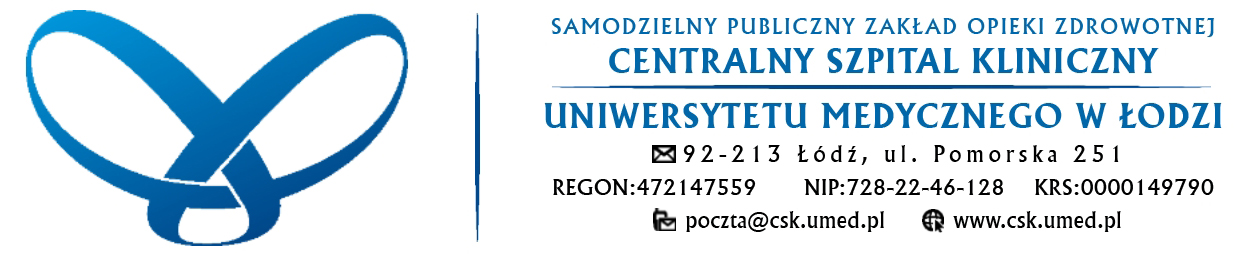 Łódź, dn. 2021-03-29dotyczy:	postępowania prowadzonego w trybie przetargu nieograniczonego: „Wymiana dźwigu osobowego budynku głównego Uniwersyteckiego Centrum Pediatrii  Centralnego Szpitala Klinicznego Uniwersytetu Medycznego w Łodzi ”Nr sprawy: ZP/2/2021Na podstawie art.  222 ust. 4 ustawy z dnia 11 września 2019 r. - Prawo zamówień publicznych (Dz. U. z 2019 r. poz. 2019 z późn. zm.)  Zamawiający udostępnia informację o kwocie, jaką zamierza przeznaczyć na sfinansowanie zamówienia:Kwota, jaką zamawiający zamierza przeznaczyć na sfinansowanie zamówienia: 350 000,00 PLN .……………………………………………………Przewodniczący Komisji PrzetargowejTomasz Miazek